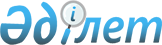 Об утверждении Положения о государственном учреждении "Отдел экономики и финансов акимата Сарыкольского района"Постановление акимата Сарыкольского района Костанайской области от 4 апреля 2022 года № 47
      В соответствии со статьей 31 Закона Республики Казахстан "О местном государственном управлении и самоуправлении в Республике Казахстан", постановлением Правительства Республики Казахстан от 1 сентября 2021 года № 590 "О некоторых вопросах организации деятельности государственных органов и их структурных подразделений" акимат Сарыкольского района ПОСТАНОВЛЯЕТ:
      1. Утвердить прилагаемое Положение о государственном учреждении "Отдел экономики и финансов акимата Сарыкольского района".
      2. Государственному учреждению "Отдел экономики и финансов акимата Сарыкольского района" в установленном законодательством Республики Казахстан порядке обеспечить:
      1) государственную регистрацию вышеуказанного Положения в органах юстиции в установленном законодательством порядке;
      2) в течение двадцати календарных дней со дня подписания настоящего постановления направление его копии в электронном виде на казахском и русском языках в филиал Республиканского государственного предприятия на праве хозяйственного ведения "Институт законодательства и правовой информации Республики Казахстан" Министерства юстиции Республики Казахстан по Костанайской области для официального опубликования и включения в Эталонный контрольный банк нормативных правовых актов Республики Казахстан;
      3) размещение настоящего постановления на интернет-ресурсе акимата Сарыкольского района после его официального опубликования.
      3. Контроль за исполнением настоящего постановления возложить на курирующего заместителя акима Сарыкольского района.
      4. Настоящее постановление вводится в действие по истечении десяти календарных дней после дня его первого официального опубликования. Положение о государственном учреждении "Отдел экономики и финансов акимата Сарыкольского района" 1. Общие положения
      1. Государственное учреждение "Отдел экономики и финансов акимата Сарыкольского района" является государственным органом Республики Казахстан, осуществляющим руководство в сферах управления экономикой, финансами, объектами коммунальной собственности, а также является уполномоченным органом по исполнению бюджета района.
      2. Учредителем государственного учреждения "Отдел экономики и финансов акимата Сарыкольского района" является государство, в лице акимата Сарыкольского района.
      3. Государственное учреждение "Отдел экономики и финансов акимата Сарыкольского района" осуществляет свою деятельность в соответствии с Конституцией и законами Республики Казахстан, актами Президента и Правительства Республики Казахстан, иными нормативными правовыми актами, а также настоящим Положением.
      4. Государственное учреждение "Отдел экономики и финансов акимата Сарыкольского района" является юридическим лицом в организационно-правовой форме государственного учреждения, имеет печати и штампы со своим наименованием на государственном языке, бланки установленного образца, в соответствии с законодательством Республики Казахстан счета в органах казначейства.
      5. Государственное учреждение "Отдел экономики и финансов акимата Сарыкольского района" вступает в гражданско-правовые отношения от собственного имени.
      6. Государственное учреждение "Отдел экономики и финансов акимата Сарыкольского района" имеет право выступать стороной гражданско-правовых отношений от имени государства, если оно уполномочено на это в соответствии с законодательством.
      7. Государственное учреждение "Отдел экономики и финансов акимата Сарыкольского района" по вопросам своей компетенции в установленном законодательством порядке принимает решения, оформляемые приказами руководителя государственного учреждения "Отдел экономики и финансов акимата Сарыкольского района" и другими актами, предусмотренными законодательством Республики Казахстан.
      8. Структура и лимит штатной численности государственного учреждения "Отдел экономики и финансов акимата Сарыкольского района" утверждается в соответствии с действующим законодательством.
      9. Местонахождения юридического лица: 111600, Республика Казахстан, Костанайская область, Сарыкольский район, поселок Сарыколь, улица Тәуелсіздік, 72.
      10. Настоящее Положение является учредительным документом государственного учреждения "Отдел экономики и финансов акимата Сарыкольского района".
      11. Финансирование деятельности государственного учреждения "Отдел экономики и финансов акимата Сарыкольского района" осуществляется из местного бюджета.
      12. Государственному учреждению "Отдел экономики и финансов акимата Сарыкольского района" запрещается вступать в договорные отношения с субъектами предпринимательства на предмет выполнения обязанностей, являющихся функциями государственного учреждения "Отдел экономики и финансов акимата Сарыкольского района". Если государственному учреждению "Отдел экономики и финансов акимата Сарыкольского района" законодательными актами предоставлено право осуществлять приносящую доходы деятельность, то доходы, полученные от такой деятельности, направляются в доход государственного бюджета. 2. Задачи и полномочия государственного органа
      13. Задачи:
      1) осуществление на территории района единой государственной политики по вопросам социально-экономических реформ, финансов и исполнения бюджета;
      2) осуществление управления коммунальной собственностью Сарыкольского района;
      3) координация деятельности местных исполнительных органов по вопросам исполнения бюджета и реализации экономических реформ в районе;
      4) осуществление мониторинга экономики, исполнения бюджета и коммунальной собственности района;
      5) разработка программ социально-экономического развития района на краткосрочный и среднесрочный периоды и контроль за их исполнением;
      6) совершенствование методов бюджетного планирования и финансового регулирования.
      14. Полномочия: государственное учреждение "Отдел экономики и финансов акимата Сарыкольского района" обеспечивает эффективное исполнение бюджета, эффективное управление коммунальной собственностью района, осуществление централизованных государственных закупок.
      15. Права и обязанности:
      1) осуществлять контроль за соблюдением требований нормативно правовых актов Республики Казахстан об исполнении бюджета района государственными учреждениями, содержащимися за счет районного бюджета, целевым использованием бюджетных средств, выданных из бюджета района, в том числе кредитов, полнотой и своевременностью отчислений коммунальными предприятиями района доли чистого дохода в районный бюджет, а также за начислением дохода на государственные доли в хозяйственных товариществах и дивидендов на государственные пакеты акций, находящихся в коммунальной собственности;
      2) получать в установленном порядке от учреждений, предприятий и организаций, расположенных на территории района, независимо от их ведомственной принадлежности и формы собственности, аппаратов акимов сельских округов и сел информацию, необходимую для выполнения возложенных на государственное учреждение "Отдел экономики и финансов акимата Сарыкольского района" задач и функций;
      3) в пределах своей компетенции издавать правовые акты;
      4) в пределах своей компетенции давать обязательные для исполнения указания;
      5) по решению местного исполнительного органа приостанавливать осуществление платежей по бюджетным программам (подпрограммам), по которым намечается секвестр;
      6) привлекать для изучения дел и оказания помощи на местах специалистов других отделов;
      7) производить анализ деятельности учреждений, предприятий и организаций по вопросам, входящим в компетенцию государственного учреждения "Отдел экономики и финансов акимата Сарыкольского района", давать необходимые предложения об улучшении работы;
      8) созывать по согласованию с заместителем акима района, курирующим вопросы экономики совещания по вопросам, входящим в компетенцию государственного учреждения "Отдел экономики и финансов акимата Сарыкольского района";
      9) осуществлять контроль за реализацией программ, перспективных планов социально-экономического развития местными органами управления;
      10) вносить на рассмотрение акимата района и районного маслихата предложения по решению вопросов, относящихся к компетенции государственного учреждения "Отдел экономики и финансов акимата Сарыкольского района";
      11) осуществлять мониторинг государственных закупок в соответствии с действующим законодательством;
      12) осуществлять функции в отношении государственной коммунальной собственности в пределах своей компетенции;
      13) заслушивать должностных лиц объектов финансового контроля по фактам выявленных нарушений исполнения бюджета района;
      14) качественное и своевременное исполнение актов и поручений Президента, Правительства и иных центральных исполнительных органов, акима и акимата области, а также акима и акимата района;
      15) имеет право быть истцом и ответчиком в суде, по вопросам, отнесенным к его компетенции.
      16. Функции:
      1) организация планирования, учета и исполнения бюджета района;
      2) участвует в разработке мер и вносит акиму района предложения по финансовому оздоровлению экономики района;
      3) участвует в разработке прогноза социально-экономического развития района и бюджетных параметров района;
      4) разрабатывает экономические программы развития района;
      5) координирует работу учреждений, организаций по разработке программ, текущих и среднесрочных планов и осуществляет контроль за их исполнением;
      6) участвует в работе бюджетной комиссии в качестве рабочего органа;
      7) доводит до администраторов местных бюджетных программ лимиты расходов бюджета района, а также перечень и объемы финансирования из бюджета района инвестиционных проектов на предстоящий трехлетний период, определенные бюджетной комиссией района;
      8) рассматривает бюджетные заявки администраторов местных бюджетных программ, финансируемых из бюджета района, готовит по ним заключения;
      9) утверждает и вносит изменения в сводный план финансирования районного бюджета в соответствии с актом местного исполнительного органа о реализации решения маслихата, об утверждении местного бюджета на текущий финансовый год, заявками государственных учреждений;
      10) проводит контроль за эффективностью использования и возврата заемщиками бюджетных кредитов;
      11) координирует работу учреждений по вопросам государственных закупок и учету государственного коммунального имущества;
      12) осуществляет мониторинг деятельности учреждений районного бюджета в рамках своей компетенции;
      13) разрабатывает предложения по доходам и расходам бюджета района на кратко- и среднесрочную перспективу на основе макроэкономических показателей и денежно-кредитной политики государства;
      14) составляет проект бюджета района на предстоящие годы на основе планов социально-экономического развития Республики Казахстан, области и района;
      15) осуществляет меры по защите районного коммунального имущества;
      16) осуществляет контроль за сохранностью коммунального имущества, контроль целевого использования государственного имущества и изъятие излишнего, неиспользуемого либо используемого не по назначению имущества;
      17) осуществляет приватизацию районного коммунального имущества, формирует перечень районного коммунального имущества подлежащего приватизации;
      18) выступает учредителем акционерных обществ, товариществ с ограниченной ответственностью;
      19) предоставляет районное коммунальное имущество в имущественный наем (аренду), доверительное управление физическим лицам и негосударственным юридическим лицам без права последующего выкупа, с правом последующего выкупа или правом последующей передачи в собственность субъектам малого предпринимательства на безвозмездной основе;
      20) выплачивает денежные возмещения за реквизируемое имущество;
      21) выплачивает возмещение при отчуждении земельного участка или иного недвижимого имущества в связи с изъятием земельного участка для государственных нужд;
      22) организует учет, хранение, оценку и дальнейшее использование районного коммунального имущества, обращенного (поступившего) в коммунальную собственность, признанного бесхозяйным, перешедшего государству по праву наследования, а также выморочного имущества, находок, безнадзорных животных, безвозмездно перешедших в коммунальную собственность, доли кладов, не содержащих вещей, относящихся к культурным ценностям;
      23) осуществляет контроль за выполнением доверительным управляющим обязательств по договору доверительного управления районным коммунальным имуществом;
      24) осуществляет контроль за выполнением субъектом малого предпринимательства условий договора имущественного найма (аренды) или доверительного управления;
      25) организует проведение инвентаризации коммунального имущества района;
      26) осуществляет изъятие закрепленного за государственным учреждением имущества либо перераспределить его между другими государственными юридическими лицами;
      27) осуществляет права владения и пользования государственным пакетом акций (долями участия в уставном капитале), находящимся в коммунальной собственности;
      28) осуществляет меры по социальной поддержке специалистов здравоохранения, образования, социального обеспечения, культуры, спорта и ветеринарии прибывших для проживания в сельских населенных пунктах района;
      29) осуществляет работу по оказанию государственных услуг, а также повышению их качества;
      30) реализует гендерную политику в пределах своей компетенции;
      31) осуществляет организацию и проведение государственных закупок товаров, работ и услуг для заказчиков, подведомственных бюджету района и финансируемых из бюджета района соблюдая принцип самостоятельности (невмешательства) уровней бюджета. 3. Статус, полномочия руководителя государственного органа
      17. Руководство государственным учреждением "Отдел экономики и финансов акимата Сарыкольского района" осуществляется руководителем, который несет персональную ответственность за выполнение возложенных на государственное учреждение "Отдел экономики и финансов акимата Сарыкольского района" задач и осуществление им свих функций.
      18. Руководитель государственного учреждения "Отдел экономики и финансов акимата Сарыкольского района" назначается на должность и освобождается от должности акимом района в соответствии с законодательством Республики Казахстан и непосредственно ему подчинен.
      19. Руководитель государственного учреждения "Отдел экономики и финансов акимата Сарыкольского района" вправе иметь заместителя, который назначается на должность и освобождается от должности в соответствии с законодательством Республики Казахстан.
      20. Полномочия руководителя государственного учреждения "Отдел экономики и финансов акимата Сарыкольского района":
      1) организация и руководство работой государственного учреждения "Отдел экономики и финансов акимата Сарыкольского района", несҰт персональную ответственность за выполнение возложенных на государственное учреждение "Отдел экономики и финансов акимата Сарыкольского района" задач и осуществление им своих функций;
      2) утверждает штатное расписание и структуру государственного учреждения "Отдел экономики и финансов акимата Сарыкольского района";
      3) определяет обязанности и полномочия работников государственного учреждения "Отдел экономики и финансов акимата Сарыкольского района";
      4) назначает на должность и освобождает от должности работников государственного учреждения "Отдел экономики и финансов акимата Сарыкольского района";
      5) в установленном законодательством порядке налагает дисциплинарные взыскания на сотрудников государственного учреждения "Отдел экономики и финансов акимата Сарыкольского района" и снимает их;
      6) представляет государственное учреждение "Отдел экономики и финансов акимата Сарыкольского района" во всех государственных органах и иных организациях в соответствии с действующим законодательством;
      7) обеспечивает выполнение работниками государственного учреждения "Отдел экономики и финансов акимата Сарыкольского района" антикоррупционного законодательства;
      8) реализует гендерную политику в пределах своей компетенции;
      9) несет ответственность за непринятие мер по противодействию коррупции;
      10) принимает решения и оформляет их приказом руководителя или лица, исполняющего его обязанности;
      11) осуществляет иные полномочия в соответствии законодательством Республики Казахстан по вопросам, отнесенным к его компетенции.
      Исполнение полномочий руководителя государственного учреждения "Отдел экономики и финансов акимата Сарыкольского района" в период его отсутствия осуществляется лицом, его замещающим в соответствии с действующим законодательством.
      21. Руководитель государственного учреждения "Отдел экономики и финансов акимата Сарыкольского района" определяет при наличии полномочия своего заместителя в соответствии с действующим законодательством. 4. Имущество государственного органа
      22. Государственное учреждение "Отдел экономики и финансов акимата Сарыкольского района" может иметь на праве оперативного управления обособленное имущество в случаях, предусмотренных законодательством.
      Имущество государственного учреждения "Отдел экономики и финансов акимата Сарыкольского района" формируется за счет имущества, переданного ему собственником, а также имущества (включая денежные доходы), приобретенного в результате собственной деятельности и иных источников, не запрещенных законодательством Республики Казахстан.
      23. Имущество, закрепленное за государственным учреждением "Отдел экономики и финансов акимата Сарыкольского района", относится к коммунальной собственности.
      24. Государственное учреждение "Отдел экономики и финансов акимата Сарыкольского района" не вправе самостоятельно отчуждать или иным способом распоряжаться закрепленным за ним имуществом и имуществом, приобретенным за счет средств, выданных ему по плану финансирования, если иное не установлено законодательством. 5. Реорганизация и упразднение государственного органа
      25. Реорганизация и упразднение государственного учреждения "Отдел экономики и финансов акимата Сарыкольского района" осуществляется в соответствии с законодательством Республики Казахстан.
					© 2012. РГП на ПХВ «Институт законодательства и правовой информации Республики Казахстан» Министерства юстиции Республики Казахстан
				
      Аким района 

А. Балгарин
Утвержденопостановлением акиматаот "04" апреля 2022 года № 47